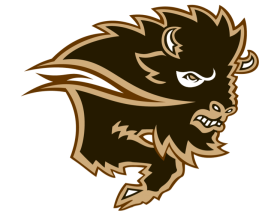 2020 Bison Grand Prix # 1Wednesday, January 8, 2020James Daly Field HouseFINAL SCHEDULETRACK6:00 pm		Open			60m			Women  	(25)6:20 pm		Open			60m			Men  		(24)6:40 pm		Open			600m			Women  	(12)6:50 pm		Open			600m			Men  		(19)7:10 pm		Open			300m			Women  	(20)7:25 pm		Open			300m			Men  		(19)7:40 pm		U16			2000m		Women	(1)7:50 pm		U16			2000m		Men		(1)8:00 pm		Open			3000m		Women	(1)	8:15 pm		Open			3000m		Men	 	(8) 8:30 pm		Open			1000m			Women  	(7)8:35 pm		Open			1000m			Men  		(5)8:45 pm		Open			4 x 200m		Women  	(5)8:50 pm		Open			4 x 200m		Men   		(3)8:55 pm		Invitational		800m			Women	(3)9:00 pm		Invitational		800m			Men		(10)FIELD6:00 pm		Open			Pole Vault	        Women / Men  	(1) (4)6:00 pm		U12 & U14		Standing Long Jump	Women &   	(2)									Men		(2)6:15 pm		Invitational		Long Jump	        Women / Men	(1) (4)7:15 pm		Open			Weight Throw	        Women / Men  	(5) (3)7:30 pm		Open			Triple Jump	        Women /Men	(2) (3)